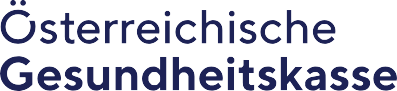 Facharzt/ärztin für Frauenheilkunde und GeburtshilfeBitte die benötigte Stückzahl im stark umrandeten Feld gut lesbar anführen.14-ÖGK-VP-I F. 118c 21.12.20232fach senden an:ÖSTERREICHISCHE GESUNDHEITSKASSEVersorgungsmanagement I Garnisonstraße 1b, Postfach 306 4021 LinzVertragspartnerservice pro.ordinatione@oegk.at www.gesundheitskasse.atTel. +43 5 0766-14104816Fax +43 5 0766-1466104816Quartal:	Jahr:  	......................................................................................................Datum, Vertragsarztstempel und UnterschriftArtikelGrößeBest. MengeBew. MengeArtikelGrößeBest. MengeBew. MengePflaster hypoallergen	5 mDERMAPLAST sensitive4 cmMullkompressen BW steril	8-fachES-KOMPRESSEN	8-fach(Größe in cm)	16-fach1 OP = 80 Stk.	16-fach1 OP = 50 Stk.	16-fach7,5x7,5Pflaster hypoallergen	5 mDERMAPLAST sensitive6 cmMullkompressen BW steril	8-fachES-KOMPRESSEN	8-fach(Größe in cm)	16-fach1 OP = 80 Stk.	16-fach1 OP = 50 Stk.	16-fach10x10Pflaster hypoallergen	5 mDERMAPLAST sensitive8 cmMullkompressen BW steril	8-fachES-KOMPRESSEN	8-fach(Größe in cm)	16-fach1 OP = 80 Stk.	16-fach1 OP = 50 Stk.	16-fach5x5Pflaster standard	5 mDERMAPLAST classic4 cmMullkompressen BW steril	8-fachES-KOMPRESSEN	8-fach(Größe in cm)	16-fach1 OP = 80 Stk.	16-fach1 OP = 50 Stk.	16-fach7,5x7,5Pflaster standard	5 mDERMAPLAST classic6 cmMullkompressen BW steril	8-fachES-KOMPRESSEN	8-fach(Größe in cm)	16-fach1 OP = 80 Stk.	16-fach1 OP = 50 Stk.	16-fach10x10Pflaster standard	5 mDERMAPLAST classic8 cmMullkompressen BW unsteril	8-fach ES-KOMPRESSEN	8-fach(Größe in cm) 1 OP = 100 Stk.	8-fach5x5Heftpflaster standard	5 m OMNIPLAST1 OP = 1 Stk.1,25 cmMullkompressen BW unsteril	8-fach ES-KOMPRESSEN	8-fach(Größe in cm) 1 OP = 100 Stk.	8-fach7,5x7,5Heftpflaster standard	5 m OMNIPLAST1 OP = 1 Stk.2,5 cmMullkompressen BW unsteril	8-fach ES-KOMPRESSEN	8-fach(Größe in cm) 1 OP = 100 Stk.	8-fach10x10Heftpflaster standard	5 m OMNIPLAST1 OP = 1 Stk.5 cmFixierpflaster aus Vlies	9,1 m MICROPORE1 OP = 1 Stk.1,25 cmFixierpflaster aus Vlies	9,1 m MICROPORE1 OP = 1 Stk.2,5 cmFixierpflaster aus Vlies	9,1 m MICROPORE1 OP = 1 Stk.5 cmInjektionspflasterDERMAPLAST	1 OP = 250 Stk.16 x40 mmInjektionspflasterDERMAPLAST	1 OP = 250 Stk.16 x40 mmMullbinden unelastisch	4 m HARTMANN lose1 OP = 20 Stk.6 cmMullbinden unelastisch	4 m HARTMANN lose1 OP = 20 Stk.8 cmMullbinden unelastisch	4 m HARTMANN lose1 OP = 20 Stk.10 cmMullbinden unelastisch	4 m HARTMANN lose1 OP = 20 Stk.12 cmKugeltupfer unsteril	walnussgroßPAGASLING	pflaumengroß 1 OP = 1000 Stk.		eigroß2Kugeltupfer unsteril	walnussgroßPAGASLING	pflaumengroß 1 OP = 1000 Stk.		eigroß3Kugeltupfer unsteril	walnussgroßPAGASLING	pflaumengroß 1 OP = 1000 Stk.		eigroß4Mulltupfer steril – BW1 OP = 100 Stk.6x6 cmMulltupfer steril – BW1 OP = 100 Stk.8x8 cmMulltupfer steril – BW1 OP = 100 Stk.10x10cmMulltupfer steril – BW1 OP = 100 Stk.12x12cmStieltupfer unsteril	1 OP = 1000 Stk.1 OP = 50 Stk.kleinStieltupfer unsteril	1 OP = 1000 Stk.1 OP = 50 Stk.großStieltupfer steril	1 OP = 100 Stk.1 OP = 200 Stk.großStieltupfer steril	1 OP = 100 Stk.1 OP = 200 Stk.kleinGYNOTAMP steril1 OP = 10 Stk.Gr. 15GYNOTAMP steril1 OP = 10 Stk.Gr. 25GYNOTAMP steril1 OP = 10 Stk.Gr. 40PUR-Zellin/Zellstofftupfer 1 OP = 1 Rolle4x5 cmZellstoff-Vlies-Kompressen sterilSTEPCEL steril 1 OP = 1 Stk.15x1cmVerbandzellstoff Pehazell ungebleicht5 kgVerbandwatte HARTMANN Watte1 OP = 1 Stk.100 gVerbandwatte HARTMANN Watte1 OP = 1 Stk.400 gTamponadebinde mit Jodoform	5 m OPRACLAIN1 OP = 1 Stk.1 cmTamponadebinde mit Jodoform	5 m OPRACLAIN1 OP = 1 Stk.2 cmTamponadebinde mit Jodoform	5 m OPRACLAIN1 OP = 1 Stk.5 cmTamponadebinde ohne Jodoform	5 m GAZIN steril1 OP = 1 Stk.1 cmTamponadebinde ohne Jodoform	5 m GAZIN steril1 OP = 1 Stk.2 cmTamponadebinde ohne Jodoform	5 m GAZIN steril1 OP = 1 Stk.5 cmCytospatel1 OP = 100 Stk.Gr. 1Cytospatel1 OP = 100 Stk.Gr. 2Cytospatel1 OP = 100 Stk.Gr. 3Cytospatel1 OP = 100 Stk.Gr. 4CYTO-Spatel standard	1 OP = 50 Stk.CYTO-Brush	1 OP = 100 Stk.Latex Fingerlinge1 OP = 100 Stk.Gr. 3Latex Fingerlinge1 OP = 100 Stk.Gr. 4Latex Fingerlinge1 OP = 100 Stk.Gr. 5Tamponstäbchen aus Holz 3 mm Ø1 OP = 100 Stk.20 cmTamponstäbchen aus Holz 3 mm Ø1 OP = 100 Stk.40 cm